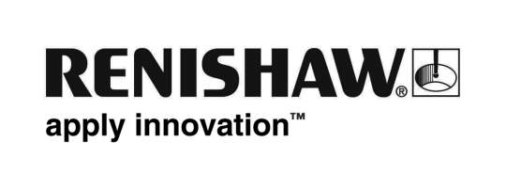 Die Tastereinsätze der OPTiMUM™ Diamant-Reihe werden auf der EMO Hannover 2019 vorgestelltRenishaw, ein internationales Unternehmen für Präzisions- und Fertigungstechnik, wird seine neuen Tastereinsätze der OPTiMUM™ Diamant-Reihe auf der EMO Hannover 2019 (16.–21. September) vorstellen.Die Tastereinsätze der OPTiMUM Diamant-Reihe wurden speziell für den Einsatz in Messanwendungen entwickelt, die eine hohe Verschleißfestigkeit erfordern. Die diamantbeschichteten Tastkugeln haben den wesentlichen Vorteil, ihre Rundheit zu halten. Beim Abtasten abrasiver Oberflächen oder weicher Legierungen bleibt kein Material an der verschleißfesten Kugel haften. Dies bietet zahlreiche Vorteile, wie eine längere Betriebsdauer und weniger Ausfallzeiten wegen Nachkalibrierungen und Inspektionen.Diamantbeschichtete OPTiMUM Tastereinsätze können nach Kundenwunsch in verschiedenen Gewindegrößen und Schaftmaterialien, in Tastkugelgrößen zwischen 1,5 mm bis 8 mm, speziell für die jeweilige Anwendung gefertigt werden. Dieses Angebot unterstützt die steigende Nachfrage nach hochleistungsfähigen und extrem schnellen Scanning-Anwendungen und bietet gleichzeitig eine marktführende Produktverfügbarkeit und Preisgestaltung.Kevin Gani, Director und General Manager Tastereinsätze und Spannmittel bei Renishaw, erläutert: „Bei den meisten Messanwendungen ist die Wahl des richtigen Tastereinsatzes entscheidend. Der verwendete Tastereinsatz hat Einfluss auf die Zugänglichkeit der Werkstückmerkmale, die Messzeiten und Leistungsfähigkeit des Messtasters. Mit über 40 Jahren Erfahrung in der Herstellung von Tastereinsätzen für Messanwendungen ist Renishaw stolz darauf, mit der Einführung seiner neuen Reihe der OPTiMUM Diamant-Tastereinsätze dem wachsenden Bedarf seiner Kunden weltweit gerecht zu werden.“Renishaw bietet ein umfassendes Sortiment an Tastereinsätzen und unsere Kundenprodukt-Serviceabteilung kann Tastereinsätze speziell für schwierige Prüfanforderungen des Kunden entwickeln.Weitere Informationen zur Tastereinsätzen der OPTiMUM Diamant-Reihe erhalten Sie auf der EMO 2019 oder unter www.renishaw.de/styli-Ende-